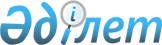 Мұғалжар аудандық мәслихатының 2024 жылғы 8 қаңтардағы № 157 "2024-2026 жылдарға арналған Жұрын ауылдық округ бюджетін бекіту туралы" шешіміне өзгерістер енгізу туралыАқтөбе облысы Мұғалжар аудандық мәслихатының 2024 жылғы 12 сәуірдегі № 191 шешімі
      Мұғалжар аудандық мәслихаты ШЕШІМ ҚАБЫЛДАДЫ:
      1. Мұғалжар аудандық мәслихатының "2024-2026 жылдарға арналған Жұрын ауылдық округ бюджетін бекіту туралы" 2024 жылғы 8 қаңтардағы № 157 шешіміне мынадай өзгерістер енгізілсін:
      1 тармақ жаңа редакцияда жазылсын:
      "1. 2024-2026 жылдарға арналған Жұрын ауылдық округ бюджеті тиісінше 1, 2 және 3 қосымшаларға сәйкес, оның ішінде, 2024 жылға мынадай көлемдерде бекітілсін:
      1) кірістер – 103 952 мың теңге:
      салықтық түсімдер – 4 460 мың теңге;
      салықтық емес түсімдер – 0 теңге;
      негізгі капиталды сатудан түсетін түсімдер –40 мың теңге;
      трансферттер түсімі – 99 452 мың теңге;
      2) шығындар – 104 420,7 мың теңге:
      3) таза бюджеттік кредиттеу – 0 теңге:
      бюджеттік кредиттер – 0 теңге;
      бюджеттік кредиттерді өтеу – 0 теңге;
      4) қаржы активтерімен операциялар бойынша сальдо – 0 теңге:
      қаржы активтерін сатып алу – 0 теңге;
      мемлекеттің қаржы активтерін сатудан түсетін түсімдер – 0 теңге;
      5) бюджет тапшылығы (профициті) – - 468,7 мың теңге;
      6) бюджет тапшылығын қаржыландыру (профицитін пайдалану) – 468,7 мың теңге:
      қарыздар түсімі – 0 теңге;
      қарыздарды өтеу – 0 теңге;
      бюджет қаражатының пайдаланылатын қалдықтары – 468,7 мың теңге.";
      көрсетілген шешімнің 1 қосымшасы осы шешімнің қосымшасына сәйкес жаңа редакцияда жазылсын.
      2. Осы шешім 2024 жылдың 1 қаңтарынан бастап қолданысқа енгізіледі. 2024 жылға арналған Жұрын ауылдық округ бюджеті
					© 2012. Қазақстан Республикасы Әділет министрлігінің «Қазақстан Республикасының Заңнама және құқықтық ақпарат институты» ШЖҚ РМК
				
      Мұғалжар аудандық мәслихатының төрағасы 

Б. Кадралин
Мұғалжар аудандық 
мәслихатының 2024 жылғы 
12 сәуірдегі № 191 шешіміне 
қосымшаМұғалжар аудандық 
мәслихатының 2024 жылғы 
8 қаңтардағы № 157 шешіміне 
қосымша
санаты
санаты
санаты
санаты
сомасы (мың теңге)
сыныбы
сыныбы
сыныбы
сомасы (мың теңге)
кіші сыныбы
кіші сыныбы
сомасы (мың теңге)
атауы
сомасы (мың теңге)
1. КІРІСТЕР
103 952
1
САЛЫҚТЫҚ ТҮСІМДЕР
4 460
01
Табыс салығы
1 369
2
Жеке табыс салығы
1 369
04
Меншікке салынатын салықтар
3 091
1
Мүлікке салынатын салықтар
95
3
Жер салығы
77
4
Көлік құралдарына салынатын салық
2 092
5
Бірыңғай жер салығы
12
05
Тауарларға, жұмыстарға және қызметтерге салынатын ішкі салықтар
815
3
Табиғи және басқа да ресурстарды пайдаланғаны үшін түсетін түсімдер
815
3
Негізгі капиталды сатудан түсетін түсімдер
40
03
Жердi және материалдық емес активтердi сату
40
1
Жерді сату
20
2
Материалдық емес активтерді сату
20
4
Трансферттердің түсімдері
99 452
02
Мемлекеттік басқарудың жоғары тұрған органдарынан түсетін трансферттер
99 452
3
Аудандардың (облыстық маңызы бар қаланың) бюджетінен трансферттер
99 452
функционалдық топ
функционалдық топ
функционалдық топ
функционалдық топ
функционалдық топ
сомасы (мың теңге)
кіші функция
кіші функция
кіші функция
кіші функция
сомасы (мың теңге)
бюджеттік бағдарламалардың әкiмшiсі
бюджеттік бағдарламалардың әкiмшiсі
бюджеттік бағдарламалардың әкiмшiсі
сомасы (мың теңге)
бағдарлама
бағдарлама
сомасы (мың теңге)
Атауы
сомасы (мың теңге)
ІІ. ШЫҒЫНДАР
104 420,7
01
Жалпы сипаттағы мемлекеттiк қызметтер
56 859,4
1
Мемлекеттiк басқарудың жалпы функцияларын орындайтын өкiлдi, атқарушы және басқа органдар
56 859,4
124
Аудандық маңызы бар қала, ауыл, кент, ауылдық округ әкімінің аппараты
56 859,4
001
Аудандық маңызы бар қала, ауыл, кент, ауылдық округ әкімінің қызметін қамтамасыз ету жөніндегі қызметтер
40 066
022
Мемлекеттік органдардың күрделі шығыстары
16 793,4
07
Тұрғын үй-коммуналдық шаруашылық
13 951
2
Коммуналдық шаруашылық
1 600
124
Аудандық маңызы бар қала, ауыл, кент, ауылдық округ әкімінің аппараты
1 600
014
Елді мекендерді сумен жабдықтауды ұйымдастыру
1 600
3
Елді мекендерді көркейту
12 351
124
Аудандық маңызы бар қала, ауыл, кент, ауылдық округ әкімінің аппараты
12 351
008
Елді мекендердегі көшелерді жарықтандыру
5 284
011
Елді мекендерді абаттандыру мен көгалдандыру
7 067
12
Көлiк және коммуникация
14 347
1
Автомобиль көлiгi
14 347
124
Аудандық маңызы бар қала, ауыл, кент, ауылдық округ әкімінің аппараты
14 347
013
Аудандық маңызы бар қалаларда, ауылдарда, кенттерде, ауылдық округтерде автомобиль жолдарының жұмыс істеуін қамтамасыз ету
14 347
13
Басқалар
19 208
9
Басқалар
19 208
124
Аудандық маңызы бар қала,ауыл, кент, ауылдық округ әкімінің аппараты
19 208
040
Өңірлерді дамытудың 2025 жылға дейінгі мемлекеттік бағдарламасы шеңберінде өңірлерді экономикалық дамытуға жәрдемдесу бойынша шараларды іске асыруға ауылдық елді мекендерді жайластыруды шешуге арналған іс-шараларды іске асыру
19 208
15
Трансферттер
55,3
1
Трансферттер
55,3
124
Аудандық маңызы бар қала,ауыл, кент, ауылдық округ әкімінің аппараты
55,3
048
Нысаналы пайдаланылмаған (толық пайдаланылмаған) трансферттерді қайтару
55,3
V. Бюджет тапшылығы (профициті)
-468,7
VI. Бюджет тапшылығын қаржыландыру (профицитін пайдалану)
468,7
8
Бюджет қаражатының пайдаланылатын қалдықтары
468,7
01
Бюджет қаражаты қалдықтары
468,7
1
Бюджет қаражатының бос қалдықтары
468,7
01
Бюджет қаражатының бос қалдықтары
468,7